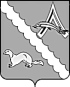 АДМИНИСТРАЦИЯ АЛЕКСАНДРОВСКОГО РАЙОНАТОМСКОЙ ОБЛАСТИПОСТАНОВЛЕНИЕВ целях приведения муниципального правого акта в соответствие, руководствуясь Указом Президента Российской Федерации от 21.09.2022г. № 647 «Об объявлении частичной мобилизации в  Российской Федерации» ПОСТАНОВЛЯЮ:1. Внести в постановление Администрации Александровского района Томской области от 07.10.2022 № 1187 «О внесении изменений в постановление Администрации Александровского района Томской области от 22.06.2018 № 762 «Об утверждении Порядка определения и начисления размера платы, взимаемой с родителей (законных представителей) за присмотр и уход за ребенком в муниципальных образовательных учреждений Александровского района, реализующих программы дошкольного образования» изменение, изложив пункт 1 в следующей редакции:«1. Внести в приложение №1 к Порядку определения и начисления размера платы, взимаемой с родителей (законных представителей) за присмотр и уход за ребенком в муниципальных образовательных учреждений Александровского района, реализующих программы дошкольного образования, утвержденного постановлением Администрации Александровского района Томской области от 22.06.2018 №762, изменения, дополнив таблицу «Категории детей, за присмотр и уход за которыми в муниципальных образовательных учреждениях, реализующих программы дошкольного образования, родительская плата не взимается» строкой следующего содержания:2. Настоящее постановление опубликовать в газете «Северянка», разместить на портале Минюста России «Нормативные правовые акты в Российской Федерации» (http://pravo-minjust.ru), на официальном сайте органов местного самоуправления Александровского района Томской области (http://www.alsadm.ru/).3. Настоящее постановление вступает в силу после его официального опубликования и распространяется на правоотношения, возникшие с 01 сентября 2022 года.4. Контроль за исполнением настоящего постановления возложить на заместителя Главы района. Глава Александровского района                                                                        В.П. МумберЗубкова Е.В. 2-53-00__________________________________________________________________________________________Рассылка: Отдел образования Александровского района (2 экз.), Финансовый отдел Администрации Александровского района (1 экз.)26.10.2022№ 1265  с. Александровскоес. АлександровскоеО внесении изменений в постановление Администрации Александровского района Томской области от 07.10.2022 № 1187 О внесении изменений в постановление Администрации Александровского района Томской области от 07.10.2022 № 1187 О внесении изменений в постановление Администрации Александровского района Томской области от 07.10.2022 № 1187 4Дети граждан Александровского района Томской области, призванные на военную службу по мобилизации в Вооруженные Силы Российской ФедерацииСвидетельство о заключении брака, в случае развода родителей представить свидетельство о рождении ребенкаоднократно